PROFILE                                                                                            MOHAMMED RUSTHAM.M                                                     BJECTIVETo work in a friendly environment and have ability to work as individual and also with the team. I intend to utilize my skills and develop an enhanced networking and managerial system within a cut distributive transaction process meanwhile allowing all the field offices to receive critical service requests in a timely and professional manner.Personal skills	Comprehensive problem solving abilities and excellent verbal and written communication skills.	Ability to deal with people diplomatically, problem analysis and solution.	Willingness to learn and Team facilitator.	Company objectives and customer interests, problem analysis and solution.	Economical decision-making, innovation potentials, communication, presentation.	Follows high standard of personal and work ethics.	Demonstrate positive attitude and behavior.	Be responsible and be adaptable.	Lear continuously and work safely. 	PA and Secretarial skills to Director level, Minute taking and producing presentations.QUALIFICATIONEXPERIENCE1 year of experience in 4G mobiles pvt.ltdJOB PROFILE - sales and marketing2 years experience in medi-tech enterprises pvt.ltdJOB PROFILE - marketing and customer relationsSkillsMicrosoft word, excel, power point,  photoshope , tally , Peachtree ..Language proficiencyEnglish, Hindi, MalayalamJob Seeker First Name / CV No: 1841934Click to send CV No & get contact details of candidate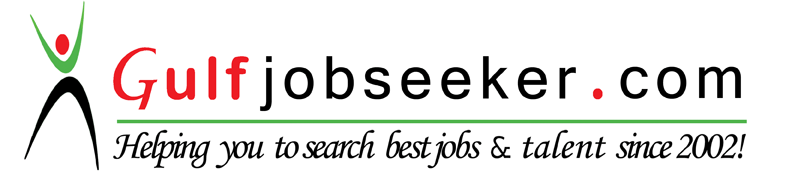 HIGH SCHOOL(10TH)CBSE2012HIGHER SECONDARY (12TH)CBSE2015CPIFA (CERTIFIED PROFESSIONAL ACCOUNTAN IN INDIAN AND FOREIGN ACCOUNTING IPA2016B.COM(CURRENTLY PURSUING )BHARATHIYAR  UNIVERSITY2016 to 2019